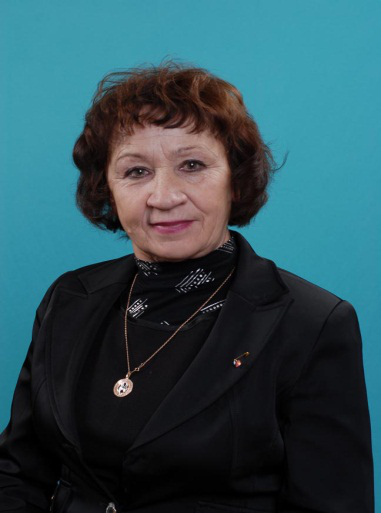 Петрова Нина Александровна
Мастер участка ТО АЛХ ИО по Северному лесничеству, 
педагог первой категории ДО МАОУ «Экспериментальный лицей «НОК»
руководитель школьного лесничества «Лесовик»
- Стаж работы в лесном хозяйстве- 35 лет в т.ч. 20лет лесничим.
- Стаж работы в школе по совместительству – 13лет, постоянно – 7 лет.Достижения школьного лесничества «Лесовик»- Участники Международной программы эко/школа «Зеленый флаг»- обладатели 6 флагов (2009-2012г.); -победители конкурсов по посадке деревьев и  получение грантов (2009-2012г.)- Международный форум «УчСиб»2007 -2009 г.- золотые медали.- Участники Всероссийского Волонтерского движения Гринпис России в проектах«Возродим наш лес», «Весна без огня» 2010-2014г.- Призеры Всероссийского конкурса «Лучшее школьное лесничество»  2012, г.г  - Победители Областного конкурса – слета школьных лесничеств  2011-2014г.г..- Победители Всероссийского лесного конкурса «Подрост» -2007; 2010; 2014г.г.- Победители областных конкурсов: «Подрост»,   «Лесная боль», «Берегите лесную красавицу», «Дети о лесе» и др. 2006-2014г.г.- Победители областной олимпиады «Исследователь природы» 2010-2014г.г.- Поступление в профильные учебные заведения 2008-2014г около 40% выпускников.